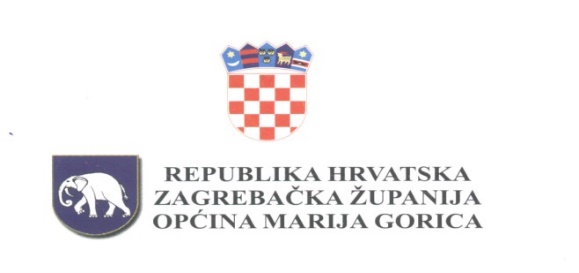 Na temelju članka . 2.  Zakona o proračunu (NN broj 87/08, 136/12 i 15/15), članka 32 . Statuta Općine Marija Gorica (Službeni glasnik Općine Marija Gorica, broj 194 ) i članka 60. Poslovnika Općinskog vijeća (Službeni glasnik Općine Marija Gorica, broj 124), Općinsko vijeće Općine Marija Gorica na svojoj 16. sjednici, održanoj 22. svibnja 2019. godine, donijelo jeO D L U K Uo I. izmjeni i dopuni Proračuna Općine Marija Goricaza 2019. godinuČlanak 1.U Odluci o proračunu Općine Marija Gorica za 2019. godinu, članak 1. mijenja se i glasi :„Proračun Općine Marija Gorica za 2019. godinu sadrži :Višak/manjak + neto zaduživanja/financiranja + raspoloživa sredstva iz prethodnih godina…......................................................................................................................................0,00Članak 2.Ostale odredbe ostaju nepromijenjene.Članak 3.Ova Odluka stupa na snagu prvog dana od dana objave u Službenom glasniku Općine Marija Gorica.OPĆINSKO VIJEĆEKLASA: 021-05/19-01/03URBROJ: 238/19-01-19-3Marija Gorica, 22. svibnja 2019.                                                                                                   PREDSJEDNIK                                                                                              OPĆINSKOG VIJEĆA                                                                                                  Josip ŽagmeštarRAČUN PRIHODA I RASHODAPLANIRANOPROMJENANOVI IZNOSPrihodi poslovanja (6)12.094.016,40290.435,9712.384.452,37Rashodi poslovanja (3)5.667.516,40651.898,756.319.415,15Rashodi za nabavu nefinancijske imovine (4)6.146.500,001.240.058,287.386.558,28RAZLIKA - MANJAK280.000,00-1.601.521,061.321.521,06RAČUN ZADUŽIVANJA/FINANCIRANJAPLANIRANOPROMJENANOVI IZNOSPrimici od financijske imovine i zaduživanja0,000,000,00Izdaci za financijsku imovinu i otplate zajmova280.000,000,00280.000,00Neto zaduživanje/financiranje-280.000,000,00-280.000,00RASPOLOŽIVA SREDSTVA IZ PRETHODNIH GODINA (VIŠAK PRIHODA I REZERVIRANJA)PLANIRANOPROMJENANOVI IZNOSVlastiti izvori0,001.601.521,061.601.521,06